Óravázlat
Készítette: Pusztai Réka Alexandra, osztatlan tanárképzés IV. éves hallgatóA tanítási egység címe: A Föld külső és belső szférái Évfolyam: 7.ElemzésAz oktatás alapszakaszában a környezetismeret és természetismeret tantárgyak keretein belül a diákok megismerkednek számos olyan ismerettel, melyekre 7. osztályban a földrajz tanítása során építeni tudunk. A földi térrel való ismerkedés lineárisan szűkülő elvét követve fontos szempontnak tekinthető, hogy a tanulók ebben az életszakaszban is megértsék és elsajátítsák azt a tudásbázist, mely a későbbiekben jó alapként szolgálhat a további tananyagok befogadásához. Az új ismeretek megértéséhez, valamint az új tananyag megtanulásához a diákoknak olyan képességekkel és kulcskompetenciákkal kell rendelkezniük, melyek elősegítik a tanulási folyamatban való előrehaladásukat, így a pedagógusoknak munkájuk során mindenképp komoly figyelmet kell fordítaniuk ezek fejlesztésére is.7. osztályban a földrajz tanítása során a különböző információhordozók változatos használata számos lehetőséget ad a pedagógusoknak a kulcskompetenciák fejlesztésére. Ebben az életkori szakaszban a kép-és ábraelemzési feladatok az ismeretszerzés kiváló eszközeként alkalmazhatók. Földünk gömbhéjas szerkezetének tanítása során fejleszthetjük a tanulók természettudományos kompetenciáját, melyre az óratervben feltüntetett ábraelemzési feladat is lehetőséget biztosít. A feladat során a tanulóknak össze kell hasonlítaniuk, hogy az egyes szférák esetében milyen módon változnak a Föld mélyének fizikai jellemzői (hőmérséklet, nyomás, sűrűség). Az ábra elemzése és értelmezése lehetőséget biztosít a diákok logikai, gondolkodási, és kommunikációs képességének a fejlesztésére, valamint hidat képez más természettudományokkal, mint pl. fizikával és a kémiával is. A Föld szerkezetét bemutató Mozaik 3D-s animáció, valamint a papír alapú, 4. számú mellékletként csatolt Föld gömbhéjas szerkezetét bemutató rajz is jól használható az intellektuális kompetencia bővítésére, a vizuális képességek fejlesztésére, valamint a Föld egyes szféráinak egymáshoz viszonyított vastagságának összehasonlítására. Az 1. számú mellékletként csatolt feladatlapon szereplő szakmai szöveg feldolgozása során a tanulók megismerkedhetnek a másodlagos információhordozóból történő ismeretszerzés és információfeldolgozás képességével, amelynek során a diákoknak önállóan kell értelmezniük és elemezniük a kiadott szöveget. A lényeges információk kiszűrését követően a tanulóknak a kiegészítendő ábra kitöltése során a megszerzett ismereteket gyakorlatban is alkalmazniuk kell, mely lehetővé teszi a gondolkodás magasabb szintű elsajátítását. A feladat megoldását követően az ellenőrzés során a diákok megismerkedhetnek az interaktív tábla használatával, melynek segítségével nemcsak a digitális, és technikai, hanem még a matematikai kulcskompetenciáikat is fejleszteni tudjuk. A 7. osztályos tanulók térképismerettel összefüggő képességeinek fejlesztésére is hangsúlyt kell fordítani, hiszen pedagógiai munkánk során a szemléleti térképolvasásukat képesség szintjére kívánjuk fejleszteni. Minderre lehetőséget ad a Földrajzi Atlasz használata, mely kiváló információforrásként szolgál, valamint a földrajzi gondolkodás megalapozásában is fontos szerepet tölt be. melléklet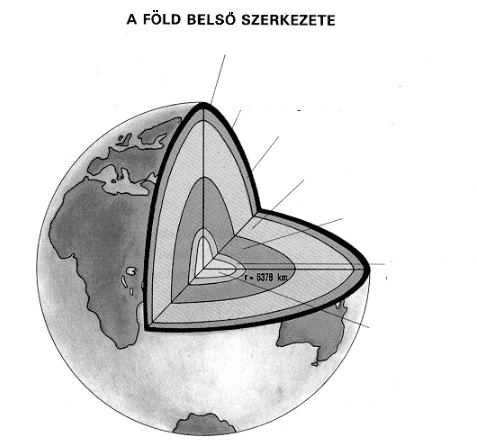 melléklet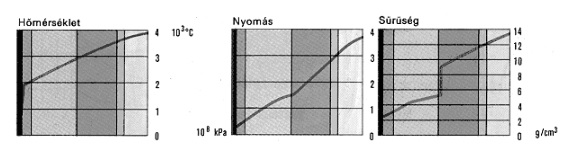 melléklet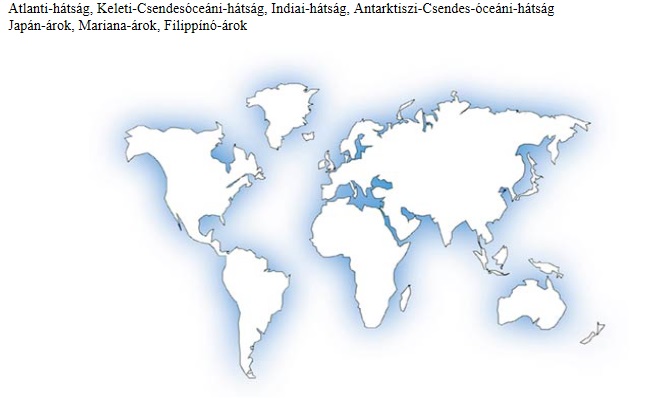 melléklet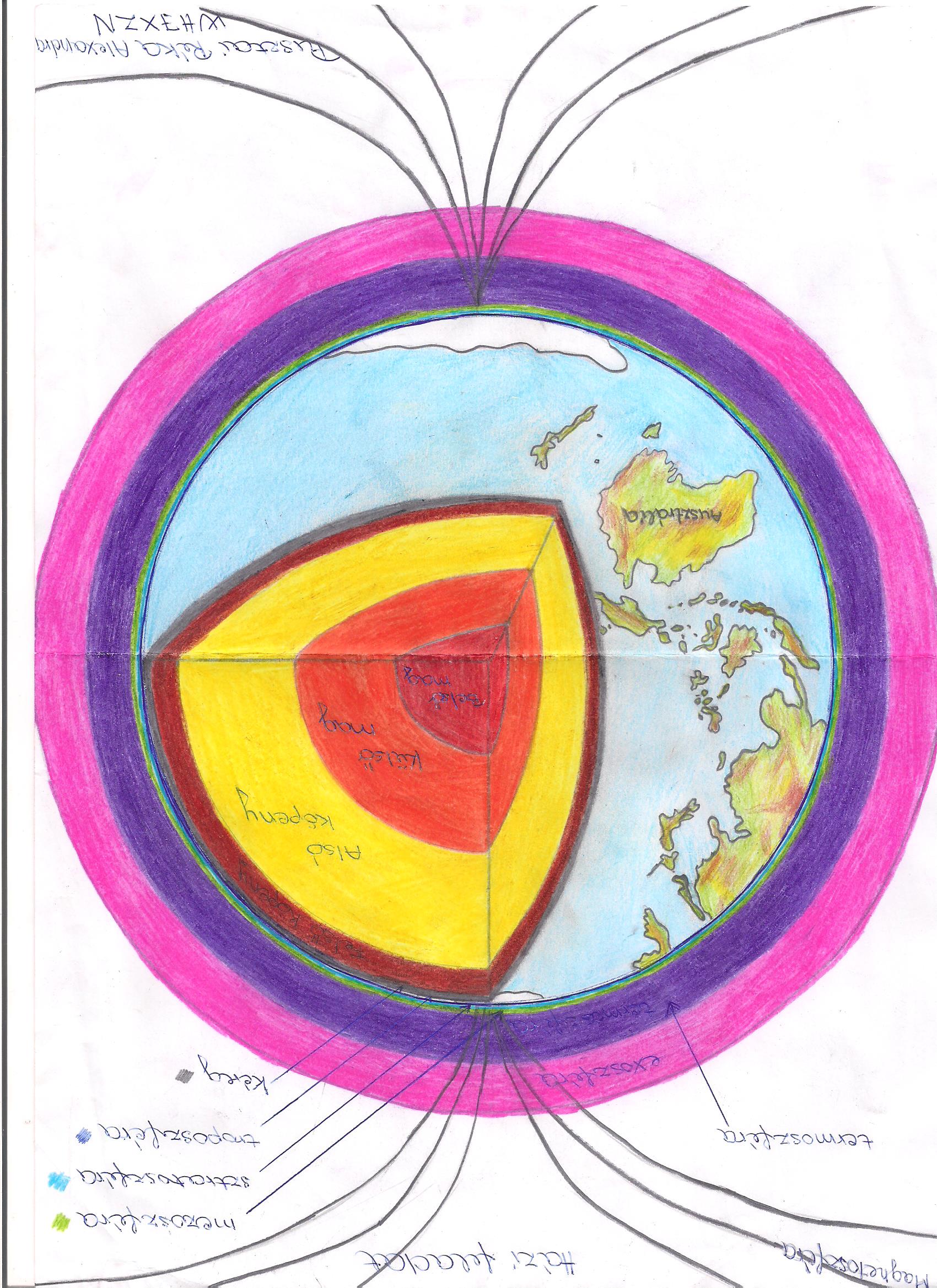 IdőAz óra meneteEszköz2 percMotiváció – „A Föld, ahogy még soha sem láttad”
Videó részlet (0:00 – 1:18-ig) bemutatása a diákok számára, diákok érdeklődésének felkeltése a téma iránt
Elérhetősége: https://www.youtube.com/watch?v=-XICSYWCCcw projektor
vetítővászonlaptopinternetkapcsolat5 percIsmétlés – Földről tanult eddigi ismeretek felelevenítése, összeszedése és összegzése a diákok által (pl. Föld kora, alakja, sugara, Naptól való távolsága, stb…) A tanár kérdéseket tesz fel a diákoknak, miközben a táblán rögzíti az elhangzottakat.táblakréta4 percFöldszerkezet animációFöldünk gömbhéjas szerkezetét bemutató Mozaik 3D-s animáció lejátszása
Instrukció a diákoknak: Gömbhéjas szerkezet megfigyelése, külső és belső szférák neveinek megjegyzése
Elérhetősége: Földszerkezet (alapfok)
https://www.mozaweb.hu/Search/global?search=g%C3%
B6mbh%C3%A9j&lexikontypeid=7 
Föld szférái – méretarányos rajz Föld külső és belső szerkezetét demonstráló méretarányos ábra (papír alapú, 4. számú melléklet) bemutatása a diákoknak, osztályteremben való körbeadása, mellyel jól illusztrálhatóak az egyes gömbhéjak vastagsága és egymáshoz viszonyított aránya
Fejlesztési feladat: intellektuális kompetencia fejlesztése, vizuális képességek fejlesztéseprojektor
vetítővászonlaptopinternetkapcsolat9 percSzerkezeti ábra kiegészítésePedagógus minden diák számára a mellékletek között szereplő 1. melléklet nevű feladatlapot kiosztja. A feladatlapok tartalmazzák a Föld belső szerkezetére vonatkozó leírást, valamint egy kiegészítendő ábrát.
Feladat: Szövegrészlet elolvasása és értelmezése, fontos információk kiszűrése. A Mozawebes animáció, valamint a feladatlapon szerepelő ismertető szöveg segítségével a diákoknak az ábrát ki kell egészíteniük.
Ellenőrzés: A pedagógus interaktív táblán kivetíti a kiegészítendő ábrát, majd a diákokkal közösen megbeszélik, elemzik és kitöltik.  A pedagógus a folyamat során figyelmet fordít arra is, hogy kiemelje azokat az ismereteket, melyeket az egyes héjak esetében a diákoknak tudniuk kell. Ezeket az információkat az adott gömbhéj mellett az interaktív táblán is rögzíti.
Forrás: http://termtud.akg.hu/okt/7/foldunk/2tagol.htm
Fejlesztési feladat: másodlagos információfeldolgozás képessége, gondolkodási képességek fejlesztéseDigitális, technikai, matematikai kompetencia fejlesztéseprojektor
vetítővászonlaptopinteraktív tábla
interaktív toll5 percÁbraelemzés
Pedagógus projektor segítségével a 2. melléklet címszó alatt található ábrákat kivetíti. 
Feladat: Az ábrákat a tanulóknak meg kell figyelniük, valamint elemezniük kell, és röviden leírniuk (csak a nagyobb változásokra koncentrálva) konkrét számadatokkal szemléltetve, milyen módon változnak a Föld mélyének fizikai jellemzői, melyik szféra határán mit tapasztalnak.
Tanári instrukció: Az ábrákon balról jobbra (felülről-lefelé) a következő rétegeket különböztethetjük meg: litoszféra, asztenoszféra, alsó köpeny, külső mag, átmeneti öv
Az ábraelemzés a diákok által történik, a pedagógus koordinálja a beszélgetést, valamint segítő kérdéseket tehet fel a feladat megoldása során a diákok számára.
Forrás: http://termtud.akg.hu/okt/7/foldunk/2tagol.htm
Fejlesztési feladat: Természettudományos kompetenciaprojektorlaptop7 percTanári demonstrációs kísérlet bemutatása és Fogalomalkotás
Kéreg eltérő vastagságú részei különböző mélységig süllyednek el az asztenoszférában. A diákok vizualizációs képességének fejlesztése, valamint a mélyebb szintű megértés és az új ismeretek rögzítése érdekében a pedagógus egy félig vízzel töltött üvegkádba különböző méretű és anyagú (ezáltal eltérő sűrűségű) téglatesteket helyez, mellyel szimbolizálja a kőzetlemezek asztenoszférában való helyzetét.
A kísérlet bemutatását tanári magyarázat egészíti ki, mely részletesen kitér arra is, hogy miből adódik a kőzetlemezek eltérő mértékű „süllyedése”.
A kísérlet bemutatását követően a pedagógus az alábbi problémafelvető kérdést teszi fel:„Jégkorszak során az eljegesedett szárazföldi kőzetlemezek jégborításúak voltak. A jégkorszak megszűnését követően hogyan változik az addig jéggel fedett kőzetlemez helyzete az asztenoszférában?”
Feladat: Fogalomalkotás - a bemutató kísérletet követően a tanulóknak saját maguknak kell megalkotniuk az izosztázia jelenségének definícióját
A kísérlet bemutatása az alábbi videó szerint történik: https://www.youtube.com/watch?v=M10OAqVJ_W4Fejlesztési feladat: Természettudományos kompetencia, vizuális és logikai képességek fejlesztéseüvegkádvízkülönböző méretű és anyagú téglatestekfakocka5 percOktatóvideó - Köpenyben zajló folyamatok oktatóvideó által történő megfigyelése, valamint a videóban bemutatott ábra tanári segítséggel történő értelmezése és elemzése.
Videó elérhetősége: https://www.youtube.com/watch?v=HasTF8PhusM (09:24-től 10:29-ig)
Fejlesztési feladat: Természettudományos kompetencia, vizuális és logikai képességek fejlesztéselaptopprojektorinternetkapcsolat4 percAtlaszhasználatPedagógus minden diák számára a 3. mellékletként csatolt Feladatlapot kiosztja, melyhez az alábbi instrukciót adja:
Feladat: A földrajzi atlasz segítségével a tanulóknak be kell jelölniük a térképen a hátságokat és mélytengeri árkokat!
Forrás: http://termtud.akg.hu/okt/7/foldunk/2tagol.htm
Fejlesztési feladat: Térképolvasási képességek fejlesztése, a logikai térképolvasás elsajátításaFöldrajzi Atlasz3 percÖsszefoglalásPedagógus röviden összefoglalja a Föld külső és belső szféráit és az azokhoz kapcsolódó ismereteket, valamint megtanulandó definíciók felelevenítéseHázi feladat kijelölése 